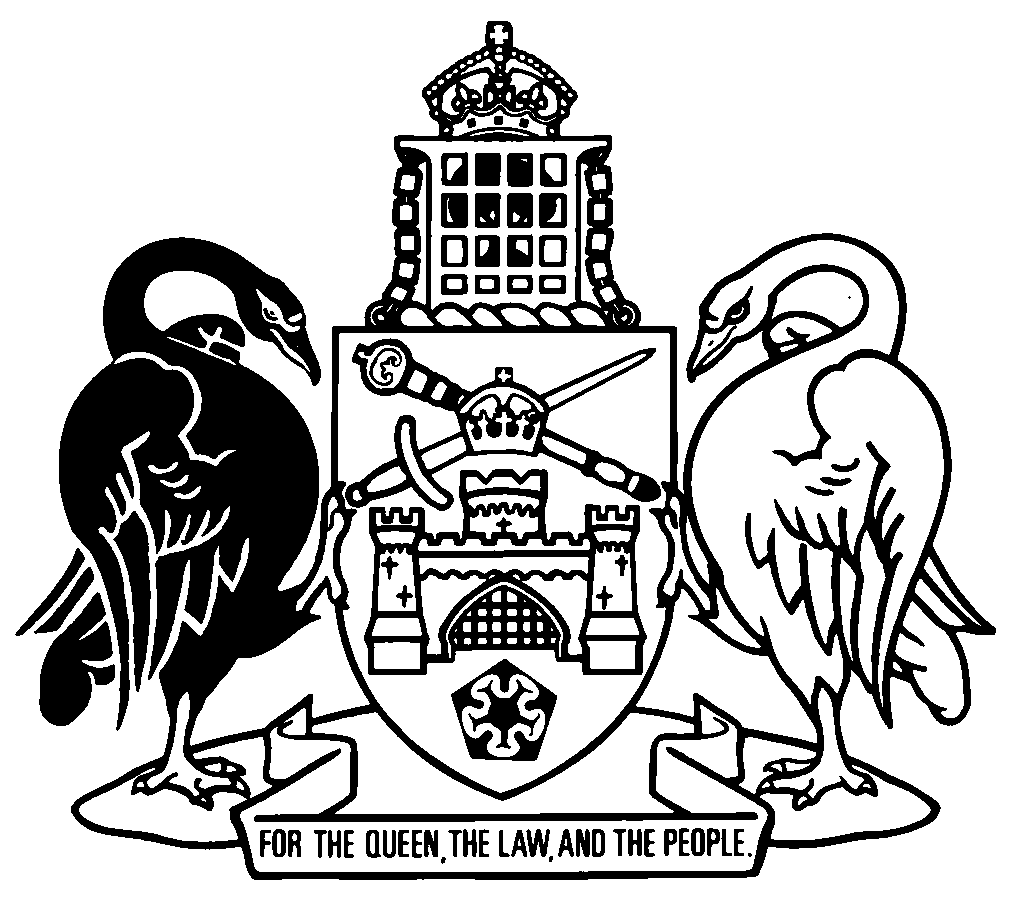 Australian Capital TerritoryMagistrates Court (Agents Infringement Notices) Regulation 2003    SL2003-39made under theMagistrates Court Act 1930Republication No 7Effective:  5 July 2019 – 30 June 2022Republication date: 5 July 2019Last amendment made by SL2019-18About this republicationThe republished lawThis is a republication of the Magistrates Court (Agents Infringement Notices) Regulation 2003, made under the Magistrates Court Act 1930 (including any amendment made under the Legislation Act 2001, part 11.3 (Editorial changes)) as in force on 5 July 2019.  It also includes any commencement, amendment, repeal or expiry affecting this republished law to 5 July 2019.  The legislation history and amendment history of the republished law are set out in endnotes 3 and 4. Kinds of republicationsThe Parliamentary Counsel’s Office prepares 2 kinds of republications of ACT laws (see the ACT legislation register at www.legislation.act.gov.au):authorised republications to which the Legislation Act 2001 appliesunauthorised republications.The status of this republication appears on the bottom of each page.Editorial changesThe Legislation Act 2001, part 11.3 authorises the Parliamentary Counsel to make editorial amendments and other changes of a formal nature when preparing a law for republication.  Editorial changes do not change the effect of the law, but have effect as if they had been made by an Act commencing on the republication date (see Legislation Act 2001, s 115 and s 117).  The changes are made if the Parliamentary Counsel considers they are desirable to bring the law into line, or more closely into line, with current legislative drafting practice.  This republication does not include amendments made under part 11.3 (see endnote 1).Uncommenced provisions and amendmentsIf a provision of the republished law has not commenced, the symbol  U  appears immediately before the provision heading.  Any uncommenced amendments that affect this republished law are accessible on the ACT legislation register (www.legislation.act.gov.au). For more information, see the home page for this law on the register.ModificationsIf a provision of the republished law is affected by a current modification, the symbol  M  appears immediately before the provision heading.  The text of the modifying provision appears in the endnotes.  For the legal status of modifications, see the Legislation Act 2001, section 95.PenaltiesAt the republication date, the value of a penalty unit for an offence against this law is $160 for an individual and $810 for a corporation (see Legislation Act 2001, s 133).Australian Capital TerritoryMagistrates Court (Agents Infringement Notices) Regulation 2003made under theMagistrates Court Act 1930Contents	Page	1	Name of regulation	2	3	Purpose of regulation	2	4	Notes	2	5	Meaning of Agents Act	2	6	Administering authority	2	7	Infringement notice offences	2	8	Infringement notice penalties	3	9	Contents of infringement notices—other information	3	10	Contents of infringement notices—identifying authorised person	3	11	Contents of reminder notices—identifying authorised person	4	12	Authorised people for infringement notice offences	4Schedule 1	Agents Act infringement notice offences and penalties	5Endnotes		6	1	About the endnotes	6	2	Abbreviation key	6	3	Legislation history	7	4	Amendment history	9	5	Earlier republications	10Australian Capital TerritoryMagistrates Court (Agents Infringement Notices) Regulation 2003     made under theMagistrates Court Act 19301	Name of regulationThis regulation is the Magistrates Court (Agents Infringement Notices) Regulation 2003.3	Purpose of regulationThe purpose of this regulation is to provide for infringement notices under the Magistrates Court Act 1930, part 3.8 for certain offences against the Agents Act.Note	The Magistrates Court Act 1930, pt 3.8 provides a system of infringement notices for offences against various Acts.  The infringement notice system is intended to provide an alternative to prosecution.4	NotesA note included in this regulation is explanatory and is not part of this regulation.Note	See Legislation Act, s 127 (1), (4) and (5) for the legal status of notes.5	Meaning of Agents ActIn this regulation:Agents Act means the Agents Act 2003.6	Administering authorityThe administering authority for an infringement notice offence against the Agents Act is the commissioner for fair trading.7	Infringement notice offencesThe Magistrates Court Act 1930, part 3.8 applies to an offence against a provision of the Agents Act mentioned in schedule 1, column 2.8	Infringement notice penalties	(1)	The penalty payable by an individual for an offence against the Agents Act, under an infringement notice for the offence, is the amount mentioned in schedule 1, column 4 for the offence.	(2)	The penalty payable by a corporation for an offence against the Agents Act, under an infringement notice for the offence, is 5 times the amount mentioned in schedule 1, column 4 for the offence.	(3)	The cost of serving a reminder notice for an infringement notice offence against the Agents Act is $34.9	Contents of infringement notices—other information	(1)	An infringement notice served on a company by an authorised person for an infringement notice offence against the Agents Act must include the company’s ACN.Note	The requirement under this section is additional to the requirement under the Magistrates Court Act 1930, s 121 (1) (c).	(2)	In this section:company means a company registered under the Corporations Act.10	Contents of infringement notices—identifying authorised personAn infringement notice served on a person by an authorised person for an infringement notice offence against the Agents Act must identify the authorised person by—	(a)	any unique number given to the person by the administering authority for this regulation; or	(b)	the authorised person’s full name, or surname and initials.11	Contents of reminder notices—identifying authorised personA reminder notice served on a person by an authorised person for an infringement notice offence against the Agents Act must identify the authorised person by—	(a)	any unique number given to the person by the administering authority for this regulation; or	(b)	the authorised person’s full name, or surname and initials.12	Authorised people for infringement notice offencesAn investigator under the Fair Trading (Australian Consumer Law) Act 1992, section 36 may serve the following:	(a)	an infringement notice for an infringement notice offence against the Agents Act;	(b)	a reminder notice for an infringement notice offence against the Agents Act.Schedule 1	Agents Act infringement notice offences and penalties(see s 7 and s 8)Endnotes1	About the endnotesAmending and modifying laws are annotated in the legislation history and the amendment history.  Current modifications are not included in the republished law but are set out in the endnotes.Not all editorial amendments made under the Legislation Act 2001, part 11.3 are annotated in the amendment history.  Full details of any amendments can be obtained from the Parliamentary Counsel’s Office.Uncommenced amending laws are not included in the republished law.  The details of these laws are underlined in the legislation history.  Uncommenced expiries are underlined in the legislation history and amendment history.If all the provisions of the law have been renumbered, a table of renumbered provisions gives details of previous and current numbering.  The endnotes also include a table of earlier republications.2	Abbreviation key3	Legislation historyThis regulation was originally the Magistrates Court (Agents Infringement Notices) Regulations 2003.  It was renamed under the Legislation Act 2001.Magistrates Court (Agents Infringement Notices) Regulation 2003 SL2003-39notified LR 31 October 2003 s 1, s 2 commenced 31 October 2003 (LA s 75 (1))remainder commenced 1 November 2003 (s 2)as amended byStatute Law Amendment Act 2004 A2004-42 sch 3 pt 3.15notified LR 11 August 2004s 1, s 2 commenced 11 August 2004 (LA s 75 (1))sch 3 pt 3.15 commenced 25 August 2004 (s 2 (1))Court Procedures (Consequential Amendments) Act 2004 A2004-60 sch 1 pt 1.41notified LR 2 September 2004
s 1, s 2 commenced 2 September 2004 (LA s 75 (1))sch 1 pt 1.41 commenced 10 January 2005 (s 2 and see Court Procedures Act 2004 A2004-59, s 2 and CN2004-29)Fair Trading (Australian Consumer Law) Amendment Act 2010
A2010-54 sch 3 pt 3.17notified LR 16 December 2010s 1, s 2 commenced 16 December 2010 (LA s 75 (1))sch 3 pt 3.17 commenced 1 January 2011 (s 2 (1))Statute Law Amendment Act 2015 A2015-15 sch 3 pt 3.11notified LR 27 May 2015s 1, s 2 commenced 27 May 2015 (LA s 75 (1))sch 3 pt 3.11 commenced 10 June 2015 (s 2)Magistrates Court (Agents Infringement Notices) Amendment Regulation 2019 (No 1) SL2019-18notified LR 4 July 2019s 1, s 2 commenced 4 July 2019 (LA s 75 (1))remainder commenced 5 July 2019 (s 2)4	Amendment historyName of regulations 1	am R3 LACommencements 2	om LA s 89 (4)Purpose of regulations 3	am A2004-60 amdt 1.414, amdt 1.415Infringement notice offencess 7	am A2004-60 amdt 1.416Contents of infringement notices—identifying authorised persons 10	am A2004-42 amdt 3.81Contents of reminder notices—identifying authorised persons 11	am A2004-42 amdt 3.81Authorised people for infringement notice offencess 12	am A2010-54 amdt 3.45; A2015-15 amdt 3.60, amdt 3.61Agents Act infringement notice offences and penaltiessch 1	am A2015-15 amdts 3.62-3.65; items renum R6 LA; SL2019-18 s 45	Earlier republicationsSome earlier republications were not numbered. The number in column 1 refers to the publication order.  Since 12 September 2001 every authorised republication has been published in electronic pdf format on the ACT legislation register.  A selection of authorised republications have also been published in printed format. These republications are marked with an asterisk (*) in column 1.  Electronic and printed versions of an authorised republication are identical. ©  Australian Capital Territory 2019column 1itemcolumn 2
provisioncolumn 3offence penalty(penalty units)column 4
infringement penalty ($)118 (1) (b) (i)1001000219 (1) (b) (i)1001000320 (1) (b) (i)1001000422 (1) (b) (i)1001000569 (1) 100500669 (2) 100500770 (1)100500870 (2)100500974505001075 (2)505001177 (1)100100012106 10050013107 (2)10050014107 (3)10050015108100100016110100100017115 (1)5050018124 (4)2010019127 (4)5050020127 (5)30 300211285050022133 (1)200200023133 (2)200200024133 (3)2002000251341001000A = ActNI = Notifiable instrumentAF = Approved formo = orderam = amendedom = omitted/repealedamdt = amendmentord = ordinanceAR = Assembly resolutionorig = originalch = chapterpar = paragraph/subparagraphCN = Commencement noticepres = presentdef = definitionprev = previousDI = Disallowable instrument(prev...) = previouslydict = dictionarypt = partdisallowed = disallowed by the Legislative r = rule/subruleAssemblyreloc = relocateddiv = divisionrenum = renumberedexp = expires/expiredR[X] = Republication NoGaz = gazetteRI = reissuehdg = headings = section/subsectionIA = Interpretation Act 1967sch = scheduleins = inserted/addedsdiv = subdivisionLA = Legislation Act 2001SL = Subordinate lawLR = legislation registersub = substitutedLRA = Legislation (Republication) Act 1996underlining = whole or part not commencedmod = modified/modificationor to be expiredRepublication No and dateEffectiveLast amendment made byRepublication forR1
1 Nov 20031 Nov 2003–
24 Aug 2004not amendednew regulationR2
25 Aug 200425 Aug 2004–
2 Nov 2004A2004-42amendments by A2004-42R3
3 Nov 20043 Nov 2004–
9 Jan 2005A2004-60editorial amendments under Legislation ActR4
10 Jan 200510 Jan 2005–
31 Dec 2010A2004-60amendments by A2004-60R5
1 Jan 20111 Jan 2011–
9 June 2015A2010-54amendments by A2010-54R6
10 June 201510 June 2015–
4 July 2019A2015-15amendments by A2015-15